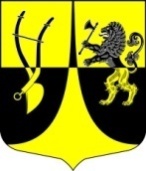 Администрация Пустомержского сельского поселенияКингисеппского  муниципального районаЛенинградской областиПОСТАНОВЛЕНИЕот  11.01.2024 г. № 4«О стоимости одного квадратного метра общейплощади жилья в Пустомержскомсельском поселении на 2024 год»                  В рамках реализации на территории муниципального образования «Кингисеппский муниципальный район» мероприятия по предоставлению гражданам социальных выплат на строительство ( приобретение) жилья на сельских территориях в рамках государственной программы Российской Федерации «Комплексное развитие на сельских территориях», в соответствии с п.п. 2.2. раздела 2 Методических рекомендаций по определению норматива стоимости одного квадратного метра общей площади жилья в муниципальных образованиях Ленинградской области и стоимости одного квадратного метра общей площади жилья на сельских территориях Ленинградской области,  утвержденными распоряжением комитета по строительству Ленинградской области от 13.03.2020 г. № 79, приказом Министерства строительства и жилищно-коммунального хозяйства РФ от 11.12.2023 г. № 888/пр, администрация Пустомержского сельского поселения постановляет : Утвердить на 2024 год стоимость одного квадратного метра общей площади жилья в Пустомержском сельском поселении  в рамках реализации на территории муниципального образования «Кингисеппский муниципальный район» мероприятия по предоставлению гражданам социальных выплат на строительство ( приобретение) жилья на сельских территориях в рамках государственной программы Российской Федерации «Комплексное развитие сельских территорий» в размере 53812 руб. 60 коп.  (в соответствии с Приложением).Данное постановление опубликовать в газете «Время» и на официальном сайте администрации Пустомержского сельского поселения;Контроль за исполнением данного постановления оставляю за собой.Глава администрации Пустомержского сельского поселения                                                  Бобрецов Д.А.Исп. Крючкова С.Г.  тел. 64-432Приложение к постановлению администрацииПустомержского сельского поселенияот 11.01.2024 г.   № 4РАСЧЕТ  стоимости 1 квадратного метра общей площади жилья в Пустомержском сельском поселении на 2024 год1). 2950000 : 1 = 29500002). 2950000 : 56,3 = 52397,864). 52397,86 х 1,027 = 53812,6011.01.2024 г.№ п/пФСТЖ (руб.)Пл. Общая площадь жилого помещения, построенного (приобретенного) гражданами (кв.м.)Ленинградская область Приозерский р-н, « Запорожское сельское поселение» согласно  п.п. 2.2. раздела 2 «Методических рекомендаций»квартира295000056,3ИТОГО295000056,3